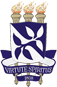 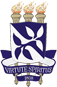 Dados do Coordenador do Projeto (Proponente)FORMULÁRIO A1. Nome completo: 2. CPF: 3. RG/Órgão Expedidor/Data da expedição: 4. Endereço residencial (completo): 5. Telefone residencial (com DDD): 6. Celular (com DDD): 7. Unidade da UFBA onde atua: 	7.1. Departamento: 	7.2. Telefone UFBA: 8. E-mail: FORMULÁRIO B1. Titulação Máxima/ Mês e Ano de obtenção: 2. Tipo de Vínculo com a UFBA (classe, nível, regime trabalhista): 3. Dia/Mês/Ano de ingresso na UFBA: 4. Possui vínculo com Programa de Pós-Graduação da UFBA: 	4.1. Tipo de vínculo com Programa de Pós-Graduação: 	4.2. Nome do Programa de Pós-Graduação em que atua: 5. Link do Currículo Lattes: 6. Nome do Grupo de Pesquisa no CNPq: 7. Link do Grupo de Pesquisa no CNPq: 8. É líder de Grupo de Pesquisa? 1. Identificação do ProjetoTítulo: 1.1. Data de Início: 		Previsão de Término: 	1.2. Número de Meses (duração): __ meses1.3. Número de bolsas pleiteado/tipo de bolsa: ____/___1.4. Grande área do Conhecimento (Ciências Agrárias; Ciências Biológicas; Ciências da Saúde; Ciências Exatas e da Terra; Ciências Humanas; Ciências Sociais Aplicadas; Engenharias; Linguística, Letras e Artes; Multidisciplinar):   1.5. Linhas de Pesquisa:   1.6. Outras Fontes de Apoio (Indicar (se for o caso) o nome da(s) outra(s) Instituição(ões) que apoia(m) o projeto, sendo com recursos financeiros ou não (p. ex, CNPq, UFBA, CAPES, UCs). Em caso positivo, especifique no item 1.7.):   1.7. Forma/valor de apoio das outras fontes:   1.8. Palavras-chave:   1.9. Resumo do Projeto (até 500 palavras):   2. Descrição Detalhada do Projeto2.1. Justificativa (texto claro e sucinto, demonstrando a colocação do problema, qual a necessidade que justifica o desenvolvimento da pesquisa e a importância da mesma para o desenvolvimento científico da área do conhecimento em questão):   2.2. Objetivo geral:   2.3. Objetivos específicos (relação itemizada dos objetivos específicos do projeto, de acordo com as justificativas apontadas no item 2.1):   2.4. Equipe executora (pesquisadores, alunos, técnicos e outros profissionais que estejam na qualidade de colaboradores. Somente deverão ser incluídos na equipe do projeto aqueles que tenham prestado anuência formal escrita, a qual deve ser mantida sob a guarda do Coordenador do projeto. Inserir o link do currículo Lattes e e-mail de cada colaborador):   2.5. Revisão da literatura ou revisão do estado da arte:   2.6. Material e Métodos:   2.7. Metas, resultados e impactos esperados (correspondentes aos objetivos específicos propostos e em termos de impactos [científico, tecnológico, econômico, social, ambiental] e/ou produtos gerados e meios de divulgação: desenvolvimento de técnicas, processos, produtos, procedimentos, patentes, artigos, livros, formação de pessoas, entre outros):   2.8. Limitações e viabilidade do projeto de pesquisa:   2.9. Infraestrutura física e tecnológica e fontes de financiamento disponíveis para execução do projeto (já disponível na UFBA ou a ser instalada, necessária para a consecução de seus objetivos, dentro do previsto no plano de trabalho e cronograma apresentados):   2.10. Orçamento (relação itemizada dos recursos pretendidos de acordo com os itens financiáveis do Programa (Custeio, Capital e bolsas IC/IT), com justificativa):   2.11. Cronograma físico-financeiro de atividades e resultados:   Seguir o modelo fornecido ao final deste formulário;Preencher no próprio, substituindo os dados de exemplo e/ou adicionando ou removendo linhas;Não é necessário transpor para este setor;Semestral, especificando as atividades previstas e respectivas METAS e AÇÕES para a execução do projeto, incluindo os indicadores de produção científica e tecnológica;Incluir no cronograma o envio de relatório final à coordenadoria de pesquisa da PROPCI, além de todas as publicações e produtos a serem gerados.2.12. Referências bibliográficas (somente aquelas citadas no texto):   3. Assinatura do Proponente3.1. Data: 3.2. Assinatura do Proponente(pode ser digital)4. Memória de cálculo: MODELO DE CRONOGRAMA FÍSICO-FINANCEIROHachurar em cinza de tonalidade médio os semestres em que a atividade será desenvolvidaNotar que a soma dos valores equivale a R$ 15.000,00, valor máximo a ser utilizado pelo proponente.Deixar em branco as células onde não haverá uso de recursos financeiros.Inserir carta de anuência do comitê de ética ou equivalente sempre que houver pertinência.Caso não proceda, redigir “não procede” neste espaço.Item (justificativa)Tipo (Capital, Custeio, Bolsa, Serviço)Valor Unitário ou MensalQuanti-dadeValor TotalP.ex., Notebook (justificativa)CapitalR$ 0,001R$ 0,00P.ex., Sacos plásticos (justificativa)CusteioR$ 0,0020 kgR$ 0,00P.ex., Bolsa de Iniciação Científica (justificativa)BolsaR$ 0,0012R$ 0,00P.ex., Revisão de textos (justificativa)Serviços de TerceirosR$ 0,0012R$ 0,00Total CapitalCapital--R$ 0,00Total CusteioCusteio--R$ 0,00Total BolsasBolsa--R$ 0,00Total ServiçosServiços de Terceiros--R$ 0,00Total Geral---R$ 0,00Cronograma Físico-Financeiro. Os valores das células se referem somente a itens das respectivas linhas. Células hachuradas indicam atividade no período.Cronograma Físico-Financeiro. Os valores das células se referem somente a itens das respectivas linhas. Células hachuradas indicam atividade no período.Cronograma Físico-Financeiro. Os valores das células se referem somente a itens das respectivas linhas. Células hachuradas indicam atividade no período.Cronograma Físico-Financeiro. Os valores das células se referem somente a itens das respectivas linhas. Células hachuradas indicam atividade no período.Cronograma Físico-Financeiro. Os valores das células se referem somente a itens das respectivas linhas. Células hachuradas indicam atividade no período.Cronograma Físico-Financeiro. Os valores das células se referem somente a itens das respectivas linhas. Células hachuradas indicam atividade no período.Cronograma Físico-Financeiro. Os valores das células se referem somente a itens das respectivas linhas. Células hachuradas indicam atividade no período.Cronograma Físico-Financeiro. Os valores das células se referem somente a itens das respectivas linhas. Células hachuradas indicam atividade no período.Cronograma Físico-Financeiro. Os valores das células se referem somente a itens das respectivas linhas. Células hachuradas indicam atividade no período.Indicação do semestre (meses)Indicação do semestre (meses)Indicação do semestre (meses)Indicação do semestre (meses)Indicação do semestre (meses)Objetivo específicoMetaAtividadeIndicador físico1–67–1213–1819–24TOTAISMensuração de 300 objetos100% dos objetos mensuradosAquisição de Equipamento digitalCompra do equipamento realizadaR$8.000,00R$ 8.000,00Aquisição de NotebookCompra do Notebook realizadaR$ 2.000,00R$ 2.000,00Aquisição de SoftwaresCompra dos Softwares realizadaR$5000,00R$ 5.000,00Mensuração100% dos objetos MensuradosR$ 0,00Digitalização100% das mensurações digitalizadasR$ 0,00Análise dos objetos mesurados100% da Análise finalizadaRodar e interpretar a análiseResultados finalizadosR$ 0,00Publicação de artigo científicoRedação do manuscritoSubmissãoManuscrito submetido e aceitoR$TOTAISTOTAISTOTAISTOTAISR$ 8.000,00R$ 7.000,00R$ 0,00R$ 0,00R$ 15.000,00